В очередной раз наши воспитанники участвовали в городском конкурсе «Маленькие читатели Пермских писателе й»                                                                                  в рамках краевого проекта «Читаем вместе».                                                                            Дети из подготовительной группы корпуса №1 выступили с театральной постановкой «Как кот Васька в третий класс перешел»                                      и заняли 1 место. 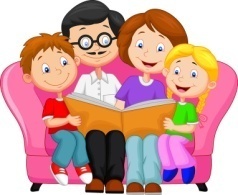 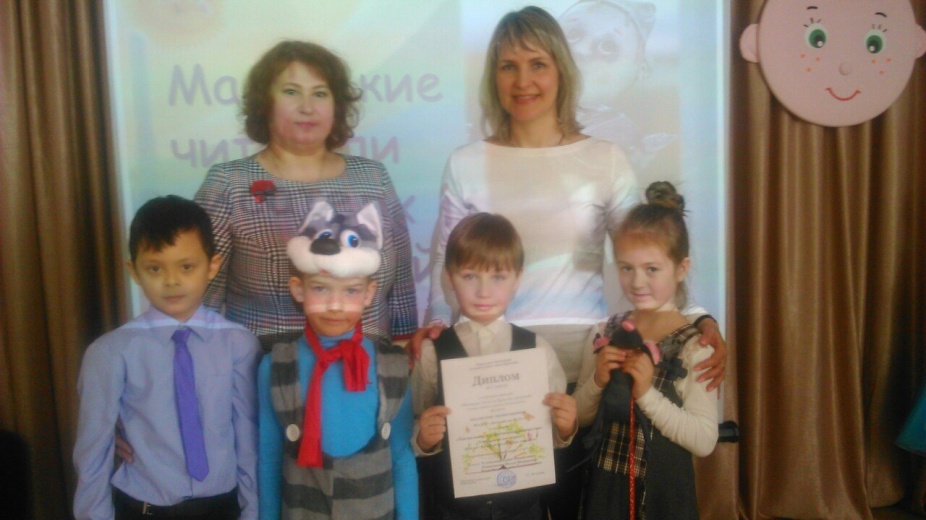 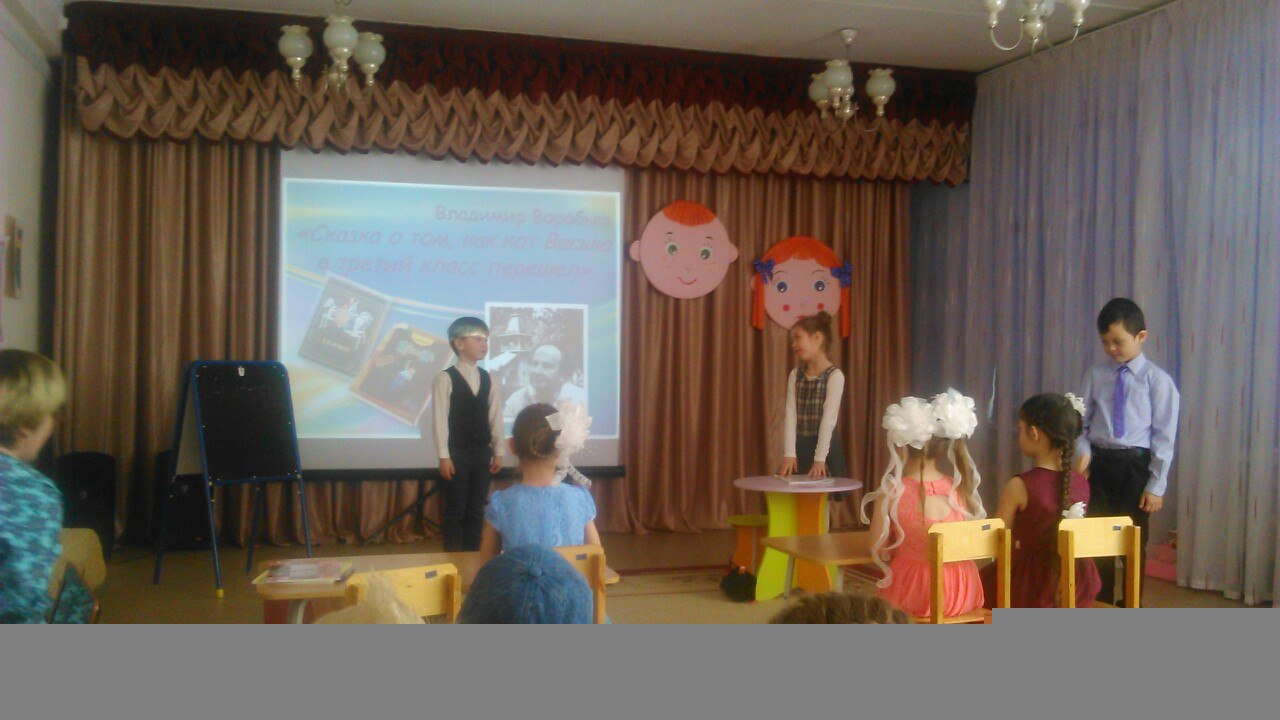 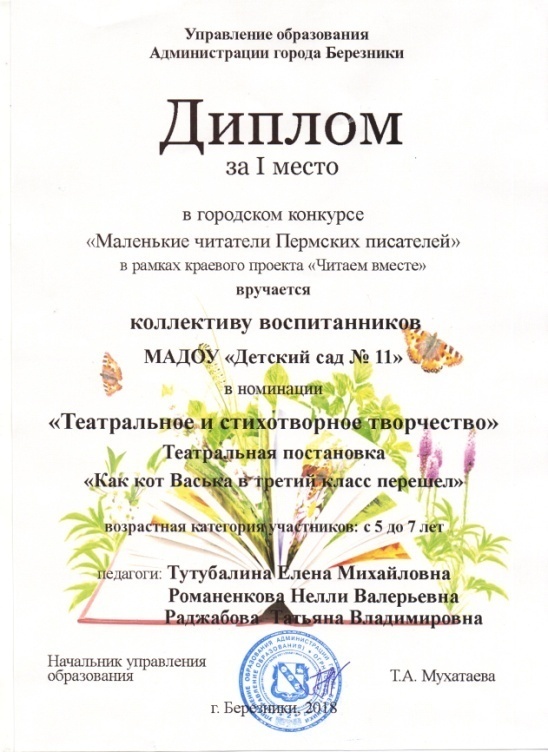 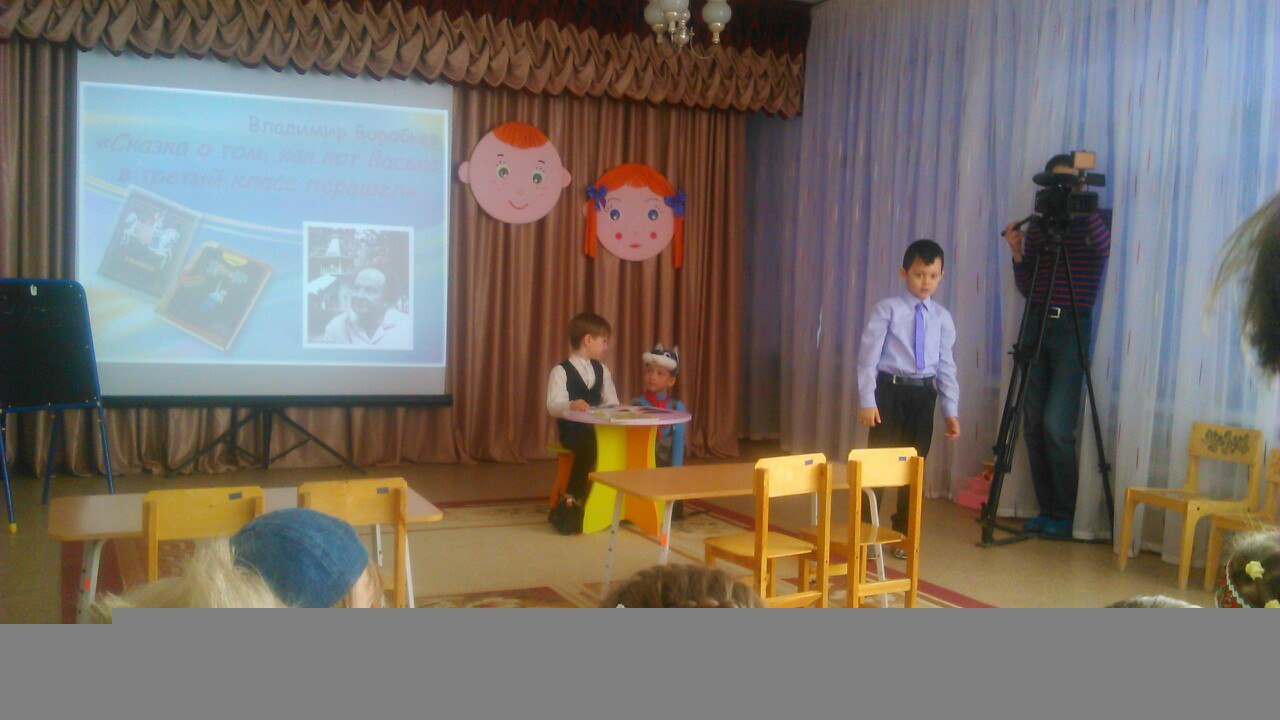            П О З Д Р А В Л Я Е М !